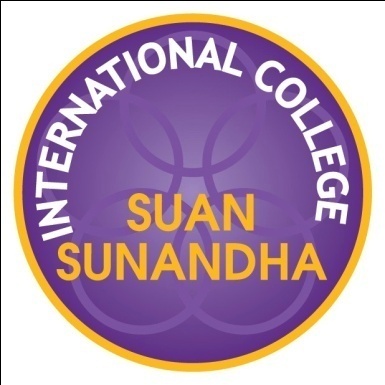 TQF. 3 Course SyllabusCourse Title :IHT2401: English for Hospitality BusinessCredits:3(3-0-6)Semester :2Academic Year :2013Curriculum : Bachelor of HTM? (HTM student)International College, SuanSunandhaRajabhat University(SSRUIC)ContentSection									     PagesSection1	General Information							2Section 2	Aims and Objective							3Section 3	Course Structure							3Section 4	Developing Student’s Learning Outcomes                  		5Section 5	Lesson Plan and Assessment                                       		6Section 6	Learning and Teaching Resources                               		10Section 7	Course Evaluation and Improvement                          		11	Section 1  General Information1.  Code and Course Title: IGL1103: English Composition for Daily Life2.  Credits:3(3-0-6)3.  Curriculum and Course Category  :This course of Bachelor of Arts, International College, SSRU is categorized in Specialized Areas Courses.4.  Lecturer (s) :	Aj.Kanyapilai Kunchornsirimongkon	Room Number: 2215	Tel.  02-1601200 Ext. 29	E-mail k.kanyapilai@gmail.com5. Year / Semester Year 2/ Semester2 20136. Prerequisite Course        None7. Co-requisite Course :               None 8. Learning Location                    Building Number :9. Last Date for Preparing and Revising this Course: January 15th, 2014Section 2 Aims and Objectives1.  Course Aims	At the end of this course, the student will be able to perform in the following areas of performance: Build up students’ listening and speaking skill in a communicative fashion in Hospitality business.To engage students in role-play activities.Develop students abilities/skill of understanding and answering oral question posed by instructor. Improve their proficiency in English grammar and usage. to require students to demonstrate their performance/achievement in communicating in English with potential customers in simulated hospitality industry situations.2. Objectives for Developing / Revising Course (content / learning process /   assessment / etc.)	The basic goal of this course has been duplicated: to show students how English for hospitality is essential to success in the real world, and then to help them develop the writing skills they need to succeed in their college, work, and everyday lives.Section 3 Course Structure1. Course OutlineEnglish Vocabulary and expressions for front office; housekeeping Food and Beverage services; communication with guests and staff members; listening; speaking; writing and reading;  comprehension from articles and books on hotel business.2. Time Length per Semester (Lecture – hours / Practice – hours / Self Study – hours) 3. Time Length per Week for Individual Academic Consulting and Guidance	1 hour/ weekSection 4 Developing Student’s Learning OutcomesSection 5 Lesson Plan and AssessmentLesson PlanLearning Assessment PlanSection 6 Learning and Teaching Resources1. Textbook and Main DocumentsFrancis O’ Hara, 2004. Be My Guest English for Hotel Industry.4thed.Cambridge University Press.Murphy, Raymond and Helen Naylor, 2007.Essential Grammar in Use: Supplementary Exercises with Answers.2nd ed.Cambridge: Cambridge University Press.http://www.englishformyjob.com/ell_hotelindustry.htmlhttp://www.youtube.com/watch?v=wyqfYJX23lSection 7 Course Evaluation and RevisingStrategies  for Course Evaluation by Students        Using survey questions to collect information from the students’ opinions to improve the course and enhance the curriculum. Examples of questions:(1) Content objectives were made clear to the students.(2) The content was organized around the objectives.(3) Content was sufficiently integrated.(4) Content was sufficiently integrated with the rest of the first year curriculum.(5) The instructional materials used were effectively.(6) The learning methods appropriate assessed the students’ understanding of the content.(7) Overall, Students are satisfied with the quality of this course.Strategies  for Course Evaluation by Lecturer   2.1 Lecturers team observes the class and discusses the results as follow:(1) The lecturer is well prepared for class sessions.(2) The lecturer answers questions carefully and completely.(3) The lecturer uses examples to make the materials easy to understand.(4) The lecturer stimulated interest in the course.(5) The lecturer made the course material interesting.(6) The lecturer is knowledgeable about the topics presented in this course.(7) The lecturer treats students respectfully.(8) The lecturer is fair in dealing with students.(9) The lecturer makes students feel comfortable about asking question.(10) Course assignments are interesting and stimulating.(11) The lecturer’s use of technology enhanced learning in the classroom.      2.2 The director / head of program construct assessment items to evaluate four dimensions of lecturer’s competencies: teaching skills, organization and presentation of materials, management of the learning environment, and teaching attitudes.  Teaching Revision    Lecturer revises teaching / learning process based on the results from the students’ survey questions, the lecturer team’s observation, and classroom research.  Feedback for Achievement StandardsInternational College Administrator Committee monitor to assessment process and grading.Methodology and Planning for Course Review and Improvement(1) Revise and develop course structure and process every three years.(2) Assign different lecturers teach this course to enhance students’ performance.LecturePractice/Field Work/InternshipSelf StudyRemedial Class3hours/ week0hours6 hours/weekUpon requestLearning Standards/OutcomesLearning ActivitiesLearning AssessmentEthics and MoralsTo have responsible in fully participate and being on time for classes. Work in group and/or individual 1. Class Attendance 2. Individual/ group assignment3. Group discussion Knowledge Able to identify, analyze the subject and able to have the feedback among other students on the course materials. Class discussion/presentation /work shop/case study discussion/ Test 1. Quiz2. Midterm examination 3. Final examinationCognitive Skills Work on case study on the course during classes. Work assignment/Feedback and able to share the matters during the class go along. Monitor and outcome on their personal interest and their work assignments. Interpersonal Skills and ResponsibilitiesAble to participate in class and work with classmates appropriately. Respectful, proper way to communicate with others during class. Personality, grooming in professional way. Outcome of their work assignments. Numerical Analysis, Communication and Information Technology Skills Able to demonstrate with communication skills and working as a team. Communication performance in speaking, writing and working with others. Personality and appearance development. Presentation as individual and group. WeekTopic/OutlineHoursHoursLearning Activities and MediasLecturer(s)1IntroductionPre-Test speaking and conversation33Explain about class in general and grading system  Lecture / Pre-testingIce Breaking Individual AssignmentAj.Kanyapilai2Unit1:Hotel facility and vocabulary 1Front office 33PowerPoint presentationLectureSpeaking and listening Practice 1Aj.Kanyapilai3Unit 2: Hotel facility and Vocabulary 2House Keeping 33PowerPoint presentationLectureSpeaking and listening Practice 2Aj.KanyapilaiWeekTopic/OutlineHoursHoursLearning Activities and MediasLecturer(s)4Unit3: Greeting and Explaining facilities in HotelGesture and Manner 33PowerPoint presentationLectureSpeaking and listening Practice 3Aj.Kanyapilai5Unit 4: Telephone Dealing  Conversation on PhoneTelephone Dealing MannerReservation33PowerPoint presentationLectureSpeaking and listening Practice 4 Group Role Play Aj.Kanyapilai6Unit 5: Describing traveling informationPlacesActivitiesCuisine 33Field trip AyutthayaGuest speakerAj.Kanyapilai7Unit 6: Problem SolvingType of Guest complaintsHow to deal with Guests’ complaint33PowerPoint presentationLectureSpeaking and listening Practice 6Aj.Kanyapilai8Midterm ExaminationMidterm ExaminationMidterm ExaminationMidterm ExaminationMidterm Examination9Unit 7: Writing an E-mail in HotelMemoReservation letter33PowerPoint presentationLectureWriting Practice 7Group AssignmentAj.KanyapilaiWeekTopic/OutlineHoursHoursLearning Activities and MediasLecturer(s)10Unit 7: Writing an E-Mail in Hotel (con)Confirmation letter 33PowerPoint presentationLectureWriting Practice 8Aj.Kanyapilai11Unit 8: Restaurant Taking an orderMenu recommendation 33PowerPoint presentationLectureWriting Practice 9Aj.Kanyapilai12Unit 8: Restaurant (con)Conversation on Phone in restaurant Room Service33PowerPoint presentationLectureSpeaking and listening Practice 10Aj.Kanyapilai13Unit 9: Daily Meeting Information update 33PowerPoint presentationLectureRole PlayAj.Kanyapilai   14Unit 9: Daily Meeting(Con)Issues Brain Storming33PowerPoint presentationLectureSpeaking and listening Practice 11Aj.Kanyapilai15Group Assignment Presentation (Field Trip)Course Summary and Final 33PresentationSpeaking TestAj.KanyapilaiWeekTopic/OutlineHoursHoursLearning Activities and MediasLecturer(s)Make up Class33LectureAj.Kanyapilai16Final ExaminationFinal ExaminationFinal ExaminationFinal ExaminationFinal ExaminationTotal of HoursTotal of Hours45Learning OutcomeAssessment ActivitiesTime Schedule(Week)Proportion for Assessment(%)1Ethics and Morals
To have responsible in fully participate and being on time for classes. Class attendance checklistThroughout semester10%2Knowledge Able to identify, analyze the subject and able to have the feedback among other students on the course materials. Self- Test SpeakingMidterm examinationFinal ExaminationWeek 8, 12,  13,  and1460%(10%, 20%, 30%)3Cognitive Skills Work on an individual assignmentIndividual AssignmentWriting PracticeThroughout semester 10%4Interpersonal Skills and Responsibilities Able to participate in class and work with classmates appropriately. Class participationThroughout semester 10%5Numerical Analysis, Communication and Information Technology Skills Able to demonstrate with communication skills and working as a team. Group assignmentThroughout semester10%